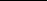 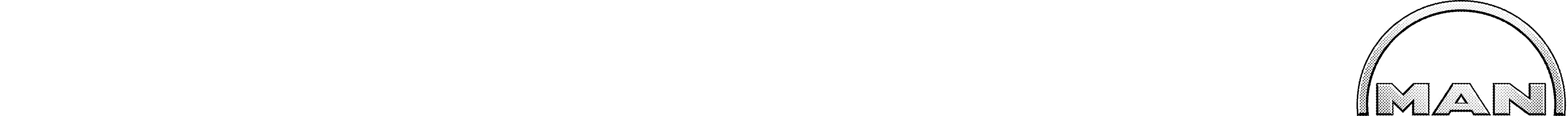 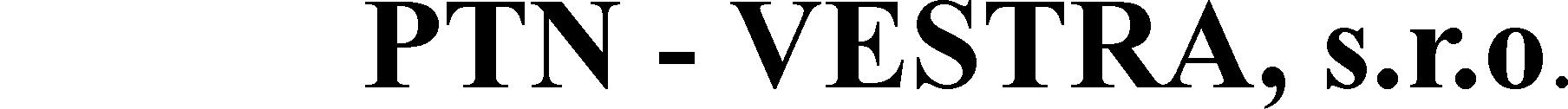 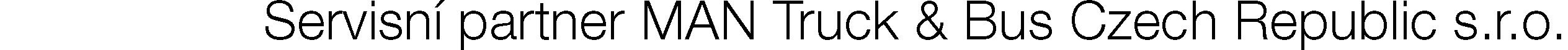 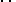 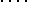 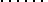 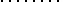 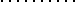 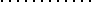 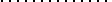 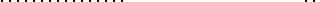 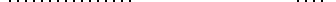 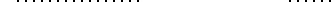 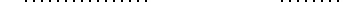 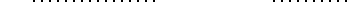 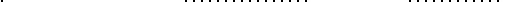 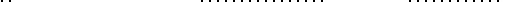 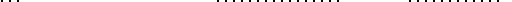 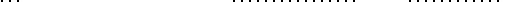 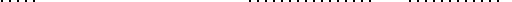 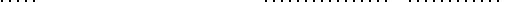 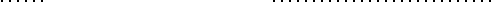 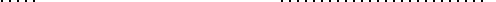 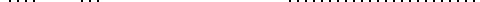 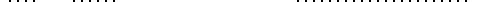 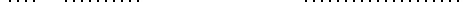 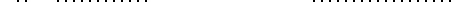 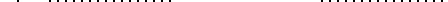 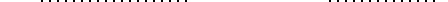 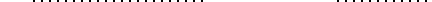 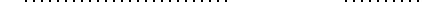 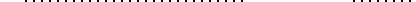 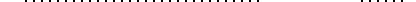 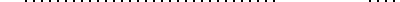 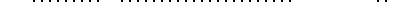 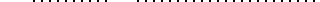 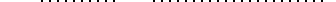 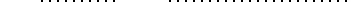 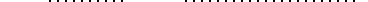 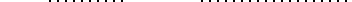 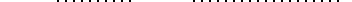 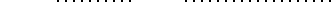 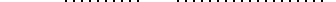 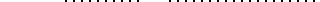 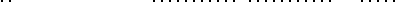 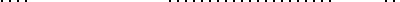 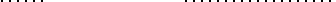 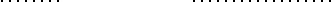 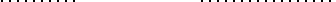 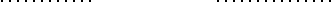 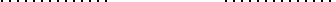 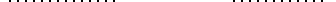 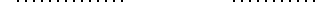 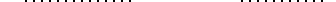 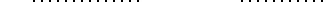 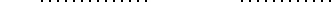 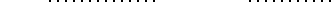 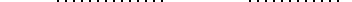 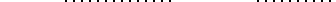 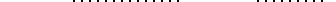 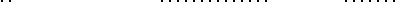 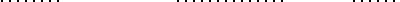 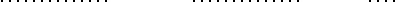 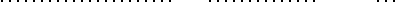 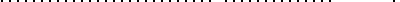 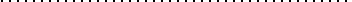 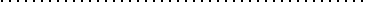 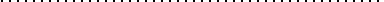 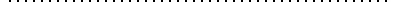 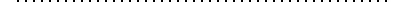 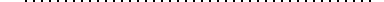 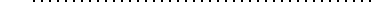 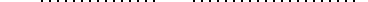 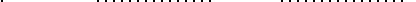 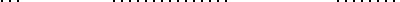 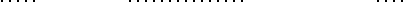 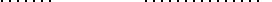 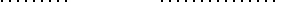 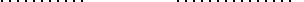 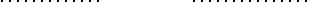 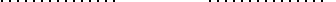 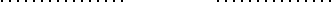 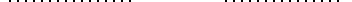 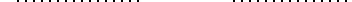 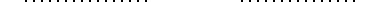 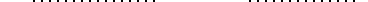 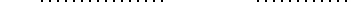 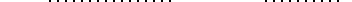 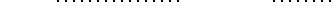 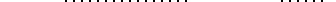 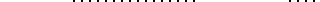 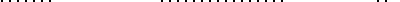 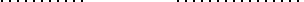 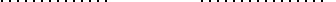 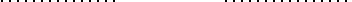 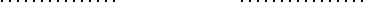 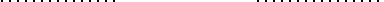 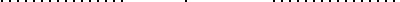 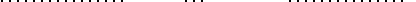 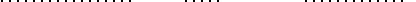 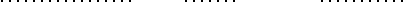 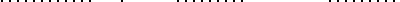 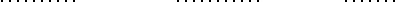 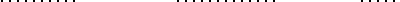 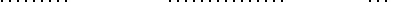 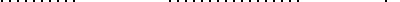 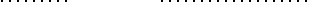 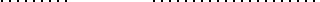 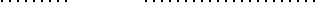 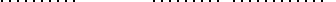 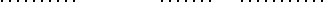 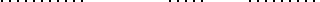 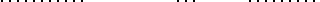 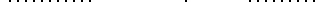 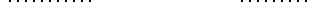 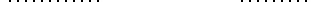 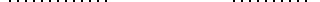 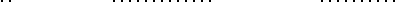 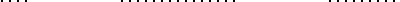 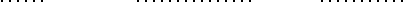 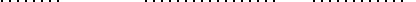 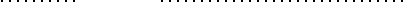 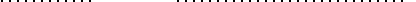 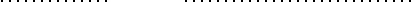 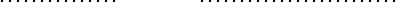 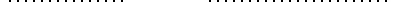 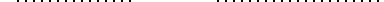 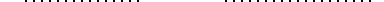 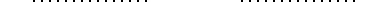 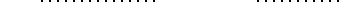 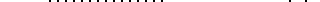 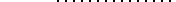 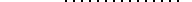 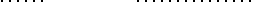 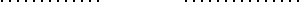 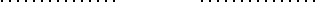 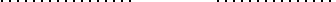 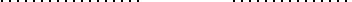 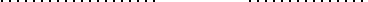 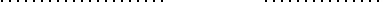 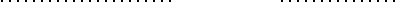 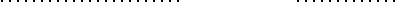 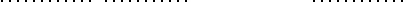 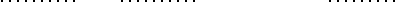 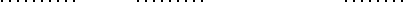 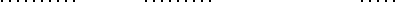 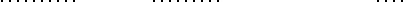 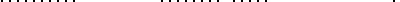 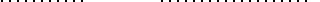 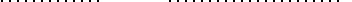 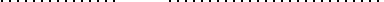 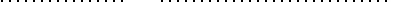 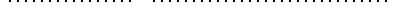 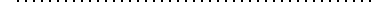 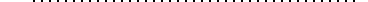 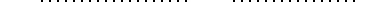 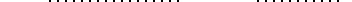 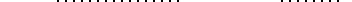 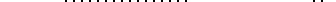 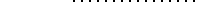 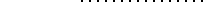 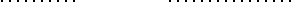 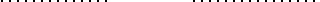 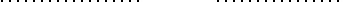 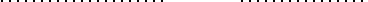 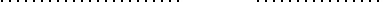 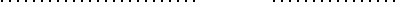 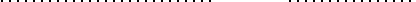 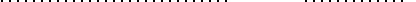 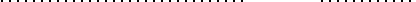 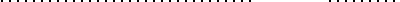 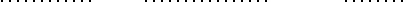 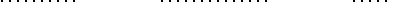 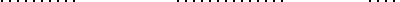 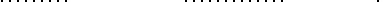 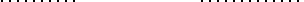 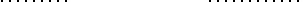 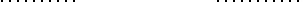 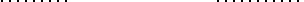 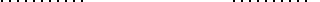 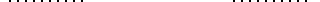 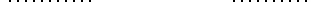 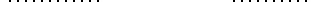 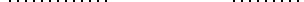 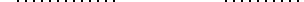 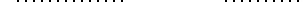 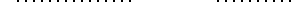 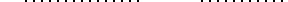 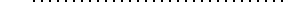 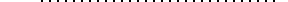 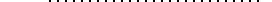 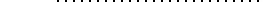 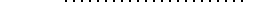 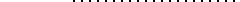 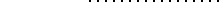 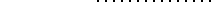 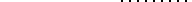 Str. 1 z/ze 3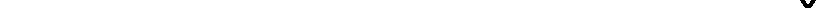 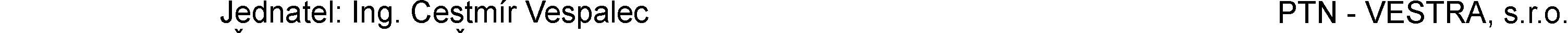 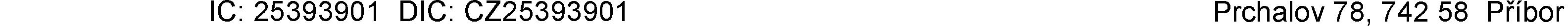 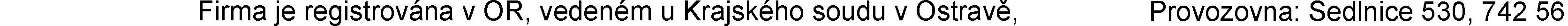 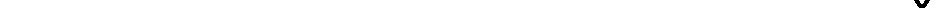 Daňový znakE2 = Výstupní daň 21% ;M = MAN original part-Formularname: /MAN/WSG_FM_COST_ESTIMATEČíslo zakázky1400009073Datum vytvoření15.10.2019Servisní poradceXXXXXXTelefon servisní poradceXXXXXXČís.zákazníka417688Tel.čís.zákazn.XXXXXXTECHNICKÉ SLUŽBY městaDIČCZ00417688TECHNICKÉ SLUŽBY městaObjednatelXXXXXXNového Jičína, příspěvkováDatum objedn.organizaceČíslo objednávkySuvorovova 114PlátceSuvorovova 114741 01 Nový JičínNabídka ceny140000907314000090731400009073VIN kódWMAN18ZZ7BY257456První registracePrvní registrace01.03.2011Čslo vozidlaN188254Stav KM0128868Typ vozidlaTGM 18.290 4X2 BLKlíč modeluČíslo motoruČíslo motoru2282767601277222827676012772SPZ7T1 9097Typ motoruTyp motoruD0836LFL64SPZ7T1 9097Číslo voz.parkuČíslo voz.parkuČíslo voz.parkuČíslo voz.parkuMateriálOznačeníDaň.zn.Množ.MJCena CZKSlevaNetto CZKPLÁNOVANÝ SERVISM 81084050018VLOŽKA VZDUCHOVÉHO FILTRUE21,000KS2.550,002.550,00M 81619100033FILTR VENTILACE VNITØ. PROSTORUE21,000KS1.720,001.720,00M 51125030109VLOŽKA PALIVOVÉHO FILTRUE21,000KS900,00900,00M 51055040096VLOŽKA FILTRU MOT. OLEJEE21,000KS483,00483,00M 81521550042VLOŽKA VYSOUŠEÈE VZDUCHU SE21,000KS1.590,001.590,00ODLUÈOVAÈEMM 09110010160MOTOROVÝ OLEJ MANE228,500L181,0025,00%3.868,87SAE10W-40-PERFORMANCM 09110700641PØEVODOVÝ OLEJ MANE29,000L417,0025,00%2.814,75SAE75W-80-FLEXOR-200LM 09110700434NÁPRAVOVÝ OLEJ MANE218,500L309,0025,00%4.287,37SAE75W-90-NEXUS-200LBWD2K010661QL00000VÝMÌNA MOTOROVÉHO OLEJEE210PH110,0020,00%880,00(PROFIT-CHECK III) PROVEDENI(MOTOR D0836 EURO 6)61   8550000000KABINA ØIDIÈE SKLOPENÍ NAHORU,E22PH110,0020,00%176,00DOLÙ277A005418NX00HGVDIAGNOSTICKÝ SYSTÉM MAN-CATSE21PH110,0020,00%88,00NASTROJENÍ, ODSTROJENÍ (ODMODELOVÉHO ROKU 2013 (EURO 6))LAPTOP NABÌHL258A01088E0000000RIDICI PRISTROJ POCITAC RIZENIE22PH110,0020,00%176,00VOZIDLA (FFR) POTVRDIT TERMÍNÚDRŽBY MAN CATS277A0306440000000DIAGNOSTICKÁ PAMÌ• KOMPLETNÍHOE21PH110,0020,00%88,00VOZIDLA NAÈÍST, LIKVIDOVAT,VYMAZAT-Formularname: /MAN/WSG_FM_COST_ESTIMATEStr.2 z/ze 3MateriálOznačeníDaň.zn.Množ.MJCena CZKSleva   Netto CZKSleva   Netto CZK125E0204500000000VLOŽKA PALIVOVÉHO FILTRUE22PH110,0020,00%176,00JEDNOTKY SPRÁVY POHONNÝCH HMOTVÝMÌNA192B06039100LOAP0PROTIHLUKOVY STIT RAM VLEVOE21PH110,0020,00%88,00NAHORE DEMONTAZ, MONTAZ ZASUNUTO041  630RGSA000VENTIL/VENTILY VSECHMY SERIZENIE216PH110,0020,00%1.408,00(MOTOR D0836 CR)WD2K0306610000000KONTROLA I (PROFIT-CHECK III),E234PH110,0020,00%2.992,00ROÈNÌ PROVEDENÍ521C0104500000000PATRONA VYSOUŠEÈEE23PH110,0020,00%264,00VZDUCHU/FILTRAÈNÍ VLOŽKA VÝMÌNAWDAA280530A600000OLEJ ZADNI NAPRAVA VÝMÌNAE23PH110,0020,00%264,00(NÁPRAVA HY)WDAA1005300000000OLEJ PREVODOVKA VÝMÌNAE23PH110,0020,00%264,00________________________________________________________________________________________________________________________________OPRAVA BRZD PŘEDNÍ NÁPRAVYOPRAVA BRZD PŘEDNÍ NÁPRAVYMezisoučetMezisoučet25.077,9925.077,99OPRAVA BRZD PŘEDNÍ NÁPRAVYOPRAVA BRZD PŘEDNÍ NÁPRAVYM 81508030040BRZDOVÝ KOTOUÈ 22,5''E22,000KS5.300,0020,00%8.480,00M 81508206071SADA OBLOŽENÍ KOTOUÈOVÉ BRZDYE21,000SAZ5.700,0015,00%4.845,00MAN-MN101073691 OOPRAVNÁ SADA BRZDOVÉHO TØMENUE21,000KS1.140,001.140,00073691 OOPRAVNÁ SADA BRZDOVÉHO TØMENUE21,000KS1.140,001.140,00508A100450W7BS000KOTOUC BRZDY VLEVO+VPRAVO VÝMÌNAE236PH110,0020,00%3.168,00(PØEDNÍ NÁPRAVA (KOMPAKT. LOŽ.KOL))508A130479W0BS000BRZDOVE SEDLO KOTOUCOVA BRZDAE230PH110,0020,00%2.640,00VLEVO+VPRAVO OPRAVA (DEMONT.)(PREDNI NAPRAVA)508A110450W0BS000BRZDOVE OBLOZENI KOTOUCOVA BRZDAE214PH110,0020,00%1.232,00VLEVO+VPRAVO VÝMÌNA (PREDNINAPRAVA)________________________________________________________________________________________________________________________________________________________________________________________________________________________________________________________________OPRAVA BRZD ZADNÍ NÁPRAVYOPRAVA BRZD ZADNÍ NÁPRAVYMezisoučetMezisoučet22.645,0022.645,00OPRAVA BRZD ZADNÍ NÁPRAVYOPRAVA BRZD ZADNÍ NÁPRAVYM 81508030041BRZDOVÝ KOTOUÈ 22,5''E22,000KS5.300,0020,00%8.480,00M 06563413245TÌSNÌNÍ KRUHOVÉHO PRÙØEZUE22,000KS167,00334,00109,2X5,7B-NBRM 81508206071SADA OBLOŽENÍ KOTOUÈOVÉ BRZDYE21,000SAZ5.700,0015,00%4.845,00MAN-MN101073691 OOPRAVNÁ SADA BRZDOVÉHO TØMENUE22,000KS1.140,002.280,00508A100450HHBS000KOTOUC BRZDY VLEVO+VPRAVO VÝMÌNAE269PH110,0020,00%6.072,00(ZADNÍ NÁPRAVA HY (KOMP. LOŽISKAKOL))508A110450H0BS000BRZDOVE OBLOZENI KOTOUCOVA BRZDAE215PH110,0020,00%1.320,00VLEVO+VPRAVO VÝMÌNA (ZADNINAPRAVA)________________________________________________________________________________________________________________________________________________________________________________________________________________________________________________________________MezisoučetMezisoučet23.331,0023.331,00Str.2 z/ze 3-Formularname: /MAN/WSG_FM_COST_ESTIMATEStr.  3 z/ze 3__________________________________________________________________________________________________Celkem   242,00 PH21.296,00Celkem náhr.díly49.757,99__________________________________________________________________________________________________Celkem net.71.053,99DPH celkem14.921,34Celková částka (CZK)85.975,33====================Daň.zn.DPHČástkaČástka DPHE221.00%71.053,9914.921,34____________________________________________________________________________________________________________________________________________________________________________________________________________DPH celkem14.921,34Celk.hmotnost227,523